Daily Reading RoutineThe Reading MentorThe StudentHere’s the writing I want you to read today.If this is a new piece, talk about what type of writing it is.Write the title of the writing in the student book and date.Looks through the passage.While the student is reading, write in the student book a list of words that the student struggled with or needed to be told. Stop at 5. If you feel the student struggled so much they didn’t ‘get’ the writing, you read it to them again (they can read along too). Reads the passage.Tell me what this writing was about?You’re looking for indications that the student: has got the idea of the passage, remembered the sequence, can recall some details,can identify the type of writing.May do one of the following:retell the storylist the steps of the proceduretalk about details in the writingidentify the type of writing (poetry, recipe, recount etc)Let’s look at some of the tricky words in this writing.  These are the words we’ll look at today  (choose no more than 5 and read through the list as written in the student book).Talk about what strategies we need to use to solve these words.Would it help if:we sound out carefully?we look for little words in big words?break up the word?we read on then go back?we use the meaning of the sentence?you thought of a way to remember this word?Looks at the words in the student bookNominates a strategy Draws beside each word a symbol for the strategy they’ll use:speaker for the sounding out strategyeyes for little words in big wordsverticle lines for breaking up the wordarrow for read on then go back strategyhorizontal line in brackets for meaning of the sentence cloud for thinking up their own strategyNow let’s read through the tricky words 3 times so they’re not tricky anymore!Reads through the list aloud 3 times.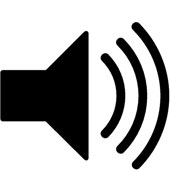 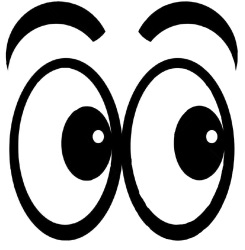 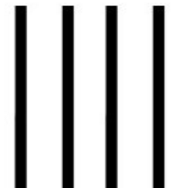 Sound out carefullySee little words in big wordsBreak up the word?(---)Read on and come backFind the meaning of the sentenceThink up my own way to remember the word